Housing & Neighborhoods, Community & Small Business Development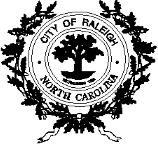 421 Fayetteville Street, Suite 1200P.O. Box 590 Raleigh, NC 27602Housing Rehabilitation Loan Application(Continued on reverse side)I. Property InformationI. Property InformationI. Property InformationI. Property InformationProperty Address (Street, City, State & Zip):	Number of Bedrooms:Property Address (Street, City, State & Zip):	Number of Bedrooms:Property Address (Street, City, State & Zip):	Number of Bedrooms:Property Address (Street, City, State & Zip):	Number of Bedrooms:II. Applicant/Co‐Applicant InformationII. Applicant/Co‐Applicant InformationII. Applicant/Co‐Applicant InformationII. Applicant/Co‐Applicant InformationApplicants Name:Social Security Number:Date of BirthMarital Status: □ Married □ Separated □ Head of Household□ Unmarried (include single, divorced, widowed)Applicants Name:Social Security Number:Age:Marital Status: □ Married □ Separated □ Head of Household□ Unmarried (include single, divorced, widowed)Co‐Applicants Name:Social Security Number:Date of BirthMarital Status: □ Married □ Separated□ Unmarried (include single, divorced, widowed)Co‐Applicants Name:Social Security Number:Age:Marital Status: □ Married □ Separated□ Unmarried (include single, divorced, widowed)Present Address (Street, City, State & Zip):    Rent	Own	Applicant Phone Number:Co‐Applicant Phone Number:Present Address (Street, City, State & Zip):    Rent	Own	Applicant Phone Number:Co‐Applicant Phone Number:Present Address (Street, City, State & Zip):    Rent	Own	Applicant Phone Number:Co‐Applicant Phone Number:Present Address (Street, City, State & Zip):    Rent	Own	Applicant Phone Number:Co‐Applicant Phone Number:Present Address (Street, City, State & Zip):    Rent	Own	Applicant Phone Number:Co‐Applicant Phone Number:Present Address (Street, City, State & Zip):    Rent	Own	Applicant Phone Number:Co‐Applicant Phone Number:Present Address (Street, City, State & Zip):    Rent	Own	Applicant Phone Number:Co‐Applicant Phone Number:Present Address (Street, City, State & Zip):    Rent	Own	Applicant Phone Number:Co‐Applicant Phone Number:Present Address (Street, City, State & Zip):    Rent	Own	Applicant Phone Number:Co‐Applicant Phone Number:Present Address (Street, City, State & Zip):    Rent	Own	Applicant Phone Number:Co‐Applicant Phone Number:Present Address (Street, City, State & Zip):    Rent	Own	Applicant Phone Number:Co‐Applicant Phone Number:Present Address (Street, City, State & Zip):    Rent	Own	Applicant Phone Number:Co‐Applicant Phone Number:Present Address (Street, City, State & Zip):    Rent	Own	Applicant Phone Number:Co‐Applicant Phone Number:Present Address (Street, City, State & Zip):    Rent	Own	Applicant Phone Number:Co‐Applicant Phone Number:Present Address (Street, City, State & Zip):    Rent	Own	Applicant Phone Number:Co‐Applicant Phone Number:Present Address (Street, City, State & Zip):    Rent	Own	Applicant Phone Number:Co‐Applicant Phone Number:Present Address (Street, City, State & Zip):    Rent	Own	Applicant Phone Number:Co‐Applicant Phone Number:Present Address (Street, City, State & Zip):    Rent	Own	Applicant Phone Number:Co‐Applicant Phone Number:Present Address (Street, City, State & Zip):    Rent	Own	Applicant Phone Number:Co‐Applicant Phone Number:Present Address (Street, City, State & Zip):    Rent	Own	Applicant Phone Number:Co‐Applicant Phone Number:   Applicant Preferred Pronoun:                                                  Co-Applicant Preferred Pronoun:      Applicant Preferred Pronoun:                                                  Co-Applicant Preferred Pronoun:      Applicant Preferred Pronoun:                                                  Co-Applicant Preferred Pronoun:      Applicant Preferred Pronoun:                                                  Co-Applicant Preferred Pronoun:      Applicant Preferred Pronoun:                                                  Co-Applicant Preferred Pronoun:      Applicant Preferred Pronoun:                                                  Co-Applicant Preferred Pronoun:      Applicant Preferred Pronoun:                                                  Co-Applicant Preferred Pronoun:      Applicant Preferred Pronoun:                                                  Co-Applicant Preferred Pronoun:      Applicant Preferred Pronoun:                                                  Co-Applicant Preferred Pronoun:      Applicant Preferred Pronoun:                                                  Co-Applicant Preferred Pronoun:      Applicant Preferred Pronoun:                                                  Co-Applicant Preferred Pronoun:      Applicant Preferred Pronoun:                                                  Co-Applicant Preferred Pronoun:      Applicant Preferred Pronoun:                                                  Co-Applicant Preferred Pronoun:      Applicant Preferred Pronoun:                                                  Co-Applicant Preferred Pronoun:      Applicant Preferred Pronoun:                                                  Co-Applicant Preferred Pronoun:      Applicant Preferred Pronoun:                                                  Co-Applicant Preferred Pronoun:      Applicant Preferred Pronoun:                                                  Co-Applicant Preferred Pronoun:      Applicant Preferred Pronoun:                                                  Co-Applicant Preferred Pronoun:      Applicant Preferred Pronoun:                                                  Co-Applicant Preferred Pronoun:      Applicant Preferred Pronoun:                                                  Co-Applicant Preferred Pronoun:   Number of people in household: 		Disabled:	Yes	No	Elderly:	Yes	NoNumber of people in household: 		Disabled:	Yes	No	Elderly:	Yes	NoNumber of people in household: 		Disabled:	Yes	No	Elderly:	Yes	NoNumber of people in household: 		Disabled:	Yes	No	Elderly:	Yes	NoNumber of people in household: 		Disabled:	Yes	No	Elderly:	Yes	NoNumber of people in household: 		Disabled:	Yes	No	Elderly:	Yes	NoNumber of people in household: 		Disabled:	Yes	No	Elderly:	Yes	NoNumber of people in household: 		Disabled:	Yes	No	Elderly:	Yes	NoNumber of people in household: 		Disabled:	Yes	No	Elderly:	Yes	NoNumber of people in household: 		Disabled:	Yes	No	Elderly:	Yes	NoNumber of people in household: 		Disabled:	Yes	No	Elderly:	Yes	NoNumber of people in household: 		Disabled:	Yes	No	Elderly:	Yes	NoNumber of people in household: 		Disabled:	Yes	No	Elderly:	Yes	NoNumber of people in household: 		Disabled:	Yes	No	Elderly:	Yes	NoNumber of people in household: 		Disabled:	Yes	No	Elderly:	Yes	NoNumber of people in household: 		Disabled:	Yes	No	Elderly:	Yes	NoNumber of people in household: 		Disabled:	Yes	No	Elderly:	Yes	NoNumber of people in household: 		Disabled:	Yes	No	Elderly:	Yes	NoNumber of people in household: 		Disabled:	Yes	No	Elderly:	Yes	NoNumber of people in household: 		Disabled:	Yes	No	Elderly:	Yes	NoIII. Other Household Member InformationIII. Other Household Member InformationIII. Other Household Member InformationIII. Other Household Member InformationIII. Other Household Member InformationIII. Other Household Member InformationIII. Other Household Member InformationIII. Other Household Member InformationIII. Other Household Member InformationIII. Other Household Member InformationIII. Other Household Member InformationIII. Other Household Member InformationIII. Other Household Member InformationIII. Other Household Member InformationIII. Other Household Member InformationIII. Other Household Member InformationIII. Other Household Member InformationIII. Other Household Member InformationIII. Other Household Member InformationIII. Other Household Member InformationNameNameNameNameNameSocial Security NumberSocial Security NumberBirthdateBirthdateBirthdateBirthdateRelationshipRelationshipReceives Income? YES or NOReceives Income? YES or NOReceives Income? YES or NOReceives Income? YES or NOReceives Income? YES or NOReceives Income? YES or NOReceives Income? YES or NO*If household member receives income, please fill out section V.*If household member receives income, please fill out section V.*If household member receives income, please fill out section V.*If household member receives income, please fill out section V.*If household member receives income, please fill out section V.*If household member receives income, please fill out section V.*If household member receives income, please fill out section V.*If household member receives income, please fill out section V.*If household member receives income, please fill out section V.*If household member receives income, please fill out section V.*If household member receives income, please fill out section V.*If household member receives income, please fill out section V.*If household member receives income, please fill out section V.*If household member receives income, please fill out section V.*If household member receives income, please fill out section V.*If household member receives income, please fill out section V.*If household member receives income, please fill out section V.*If household member receives income, please fill out section V.*If household member receives income, please fill out section V.*If household member receives income, please fill out section V.IV. Employment Information (If not Employed skip to section V)IV. Employment Information (If not Employed skip to section V)IV. Employment Information (If not Employed skip to section V)IV. Employment Information (If not Employed skip to section V)IV. Employment Information (If not Employed skip to section V)IV. Employment Information (If not Employed skip to section V)IV. Employment Information (If not Employed skip to section V)IV. Employment Information (If not Employed skip to section V)IV. Employment Information (If not Employed skip to section V)IV. Employment Information (If not Employed skip to section V)IV. Employment Information (If not Employed skip to section V)IV. Employment Information (If not Employed skip to section V)IV. Employment Information (If not Employed skip to section V)IV. Employment Information (If not Employed skip to section V)IV. Employment Information (If not Employed skip to section V)IV. Employment Information (If not Employed skip to section V)IV. Employment Information (If not Employed skip to section V)IV. Employment Information (If not Employed skip to section V)IV. Employment Information (If not Employed skip to section V)IV. Employment Information (If not Employed skip to section V)ApplicantApplicantApplicantApplicantApplicantApplicantApplicantApplicantCo‐ApplicantCo‐ApplicantCo‐ApplicantCo‐ApplicantCo‐ApplicantCo‐ApplicantCo‐ApplicantCo‐ApplicantCo‐ApplicantCo‐ApplicantCo‐ApplicantCo‐ApplicantName & Address of Employer: □ Self EmployedName & Address of Employer: □ Self EmployedName & Address of Employer: □ Self EmployedName & Address of Employer: □ Self EmployedName & Address of Employer: □ Self EmployedName & Address of Employer: □ Self EmployedYears on Job:Years on Job:Name & Address of Employer: □ Self EmployedName & Address of Employer: □ Self EmployedName & Address of Employer: □ Self EmployedName & Address of Employer: □ Self EmployedName & Address of Employer: □ Self EmployedName & Address of Employer: □ Self EmployedName & Address of Employer: □ Self EmployedYears on Job:Years on Job:Years on Job:Years on Job:Years on Job:Name & Address of Employer: □ Self EmployedName & Address of Employer: □ Self EmployedName & Address of Employer: □ Self EmployedName & Address of Employer: □ Self EmployedName & Address of Employer: □ Self EmployedName & Address of Employer: □ Self EmployedYears Employed in this field:Years Employed in this field:Name & Address of Employer: □ Self EmployedName & Address of Employer: □ Self EmployedName & Address of Employer: □ Self EmployedName & Address of Employer: □ Self EmployedName & Address of Employer: □ Self EmployedName & Address of Employer: □ Self EmployedName & Address of Employer: □ Self EmployedYear Employed in this field:Year Employed in this field:Year Employed in this field:Year Employed in this field:Year Employed in this field:Position/Title/Type of Business:Position/Title/Type of Business:Position/Title/Type of Business:Position/Title/Type of Business:Position/Title/Type of Business:Position/Title/Type of Business:Years Employed in this field:Years Employed in this field:Position/Title/Type of Business:Position/Title/Type of Business:Position/Title/Type of Business:Position/Title/Type of Business:Position/Title/Type of Business:Position/Title/Type of Business:Position/Title/Type of Business:Year Employed in this field:Year Employed in this field:Year Employed in this field:Year Employed in this field:Year Employed in this field:Position/Title/Type of Business:Position/Title/Type of Business:Position/Title/Type of Business:Position/Title/Type of Business:Position/Title/Type of Business:Position/Title/Type of Business:Phone:Phone:Position/Title/Type of Business:Position/Title/Type of Business:Position/Title/Type of Business:Position/Title/Type of Business:Position/Title/Type of Business:Position/Title/Type of Business:Position/Title/Type of Business:Phone:Phone:Phone:Phone:Phone:Monthly Income:Monthly Income:Monthly Income:Monthly Income:Yearly Income:Yearly Income:Yearly Income:Yearly Income:Monthly Income:Monthly Income:Monthly Income:Monthly Income:Monthly Income:Monthly Income:Monthly Income:Yearly Income:Yearly Income:Yearly Income:Yearly Income:Yearly Income:V. Income (*Please indicate other sources of income and amounts)V. Income (*Please indicate other sources of income and amounts)V. Income (*Please indicate other sources of income and amounts)V. Income (*Please indicate other sources of income and amounts)V. Income (*Please indicate other sources of income and amounts)V. Income (*Please indicate other sources of income and amounts)V. Income (*Please indicate other sources of income and amounts)V. Income (*Please indicate other sources of income and amounts)V. Income (*Please indicate other sources of income and amounts)V. Income (*Please indicate other sources of income and amounts)V. Income (*Please indicate other sources of income and amounts)V. Income (*Please indicate other sources of income and amounts)V. Income (*Please indicate other sources of income and amounts)V. Income (*Please indicate other sources of income and amounts)V. Income (*Please indicate other sources of income and amounts)V. Income (*Please indicate other sources of income and amounts)V. Income (*Please indicate other sources of income and amounts)V. Income (*Please indicate other sources of income and amounts)V. Income (*Please indicate other sources of income and amounts)V. Income (*Please indicate other sources of income and amounts)Social Security	$Social Security	$Social Security	$Social Security	$Social Security	$Social Security	$Social Security	$Social Security	$Social Security	$Social Security	$Social Security	$Social Security	$Social Security	$Social Security	$Social Security	$Social Security	$Pension	$Pension	$Pension	$Pension	$Pension	$Pension	$Pension	$Pension	$Pension	$Pension	$Pension	$Pension	$Pension	$Pension	$Pension	$Pension	$Child Support	$Child Support	$Child Support	$Child Support	$Child Support	$Child Support	$Child Support	$Child Support	$Child Support	$Child Support	$Child Support	$Child Support	$Child Support	$Child Support	$Child Support	$Child Support	$Other 		$Other 		$Other 		$Other 		$Other 		$Other 		$Other 		$Other 	 $Other 	 $Other 	 $Other 	 $Other 	 $Other 	 $Other 	 $Other 	 $Other 	 $*Provide Income Information for all members of the household OVER the age of 18.*Provide Income Information for all members of the household OVER the age of 18.*Provide Income Information for all members of the household OVER the age of 18.*Provide Income Information for all members of the household OVER the age of 18.*Provide Income Information for all members of the household OVER the age of 18.*Provide Income Information for all members of the household OVER the age of 18.*Provide Income Information for all members of the household OVER the age of 18.*Provide Income Information for all members of the household OVER the age of 18.*Provide Income Information for all members of the household OVER the age of 18.*Provide Income Information for all members of the household OVER the age of 18.*Provide Income Information for all members of the household OVER the age of 18.*Provide Income Information for all members of the household OVER the age of 18.*Provide Income Information for all members of the household OVER the age of 18.*Provide Income Information for all members of the household OVER the age of 18.*Provide Income Information for all members of the household OVER the age of 18.*Provide Income Information for all members of the household OVER the age of 18.*Provide Income Information for all members of the household OVER the age of 18.*Provide Income Information for all members of the household OVER the age of 18.*Provide Income Information for all members of the household OVER the age of 18.*Provide Income Information for all members of the household OVER the age of 18.NameNameNameEmployer or source of incomeEmployer or source of incomeEmployer or source of incomeEmployer or source of incomeEmployer or source of incomeEmployer or source of incomeEmployer or source of incomeEmployer or source of incomeEmployer or source of income# of Years# of YearsAnnual IncomeAnnual IncomeAnnual IncomeAnnual IncomeAnnual IncomeAnnual IncomeVI. GeneralVI. GeneralVI. GeneralVI. GeneralVI. GeneralVI. GeneralVI. GeneralVI. GeneralVI. GeneralVI. GeneralVI. GeneralVI. GeneralVI. GeneralVI. GeneralVI. GeneralVI. GeneralVI. GeneralVI. GeneralVI. GeneralVI. General*Please circle Yes or No below or provide additional information as needed	App	Co‐App*Please circle Yes or No below or provide additional information as needed	App	Co‐App*Please circle Yes or No below or provide additional information as needed	App	Co‐App*Please circle Yes or No below or provide additional information as needed	App	Co‐App*Please circle Yes or No below or provide additional information as needed	App	Co‐App*Please circle Yes or No below or provide additional information as needed	App	Co‐App*Please circle Yes or No below or provide additional information as needed	App	Co‐App*Please circle Yes or No below or provide additional information as needed	App	Co‐App*Please circle Yes or No below or provide additional information as needed	App	Co‐App*Please circle Yes or No below or provide additional information as needed	App	Co‐App*Please circle Yes or No below or provide additional information as needed	App	Co‐App*Please circle Yes or No below or provide additional information as needed	App	Co‐App*Please circle Yes or No below or provide additional information as needed	App	Co‐App*Please circle Yes or No below or provide additional information as needed	App	Co‐App*Please circle Yes or No below or provide additional information as needed	App	Co‐App*Please circle Yes or No below or provide additional information as needed	App	Co‐App*Please circle Yes or No below or provide additional information as needed	App	Co‐App*Please circle Yes or No below or provide additional information as needed	App	Co‐App*Please circle Yes or No below or provide additional information as needed	App	Co‐App*Please circle Yes or No below or provide additional information as needed	App	Co‐AppDo you intend to occupy the property to be rehabilitated after the work is complete?Do you intend to occupy the property to be rehabilitated after the work is complete?Do you intend to occupy the property to be rehabilitated after the work is complete?Do you intend to occupy the property to be rehabilitated after the work is complete?Do you intend to occupy the property to be rehabilitated after the work is complete?Do you intend to occupy the property to be rehabilitated after the work is complete?Do you intend to occupy the property to be rehabilitated after the work is complete?Do you intend to occupy the property to be rehabilitated after the work is complete?Do you intend to occupy the property to be rehabilitated after the work is complete?Do you intend to occupy the property to be rehabilitated after the work is complete?Do you intend to occupy the property to be rehabilitated after the work is complete?Do you intend to occupy the property to be rehabilitated after the work is complete?Do you intend to occupy the property to be rehabilitated after the work is complete?Do you intend to occupy the property to be rehabilitated after the work is complete?Do you intend to occupy the property to be rehabilitated after the work is complete?Do you intend to occupy the property to be rehabilitated after the work is complete?YESNOAre you directly related to or regularly conduct business with an employee or elected official of the City of Raleigh?Are you directly related to or regularly conduct business with an employee or elected official of the City of Raleigh?Are you directly related to or regularly conduct business with an employee or elected official of the City of Raleigh?Are you directly related to or regularly conduct business with an employee or elected official of the City of Raleigh?Are you directly related to or regularly conduct business with an employee or elected official of the City of Raleigh?Are you directly related to or regularly conduct business with an employee or elected official of the City of Raleigh?Are you directly related to or regularly conduct business with an employee or elected official of the City of Raleigh?Are you directly related to or regularly conduct business with an employee or elected official of the City of Raleigh?Are you directly related to or regularly conduct business with an employee or elected official of the City of Raleigh?Are you directly related to or regularly conduct business with an employee or elected official of the City of Raleigh?Are you directly related to or regularly conduct business with an employee or elected official of the City of Raleigh?Are you directly related to or regularly conduct business with an employee or elected official of the City of Raleigh?Are you directly related to or regularly conduct business with an employee or elected official of the City of Raleigh?Are you directly related to or regularly conduct business with an employee or elected official of the City of Raleigh?Are you directly related to or regularly conduct business with an employee or elected official of the City of Raleigh?Are you directly related to or regularly conduct business with an employee or elected official of the City of Raleigh?YESNOAre your property taxes current?Are your property taxes current?Are your property taxes current?Are your property taxes current?Are your property taxes current?Are your property taxes current?Are your property taxes current?Are your property taxes current?Are your property taxes current?Are your property taxes current?Are your property taxes current?Are your property taxes current?Are your property taxes current?Are your property taxes current?Are your property taxes current?Are your property taxes current?YESNOHave you ever received aid from this agency before?Have you ever received aid from this agency before?Have you ever received aid from this agency before?Have you ever received aid from this agency before?Have you ever received aid from this agency before?Have you ever received aid from this agency before?Have you ever received aid from this agency before?Have you ever received aid from this agency before?Have you ever received aid from this agency before?Have you ever received aid from this agency before?Have you ever received aid from this agency before?Have you ever received aid from this agency before?Have you ever received aid from this agency before?Have you ever received aid from this agency before?Have you ever received aid from this agency before?Have you ever received aid from this agency before?YESNOName and phone number of nearest relative or friend NOT living with you.  	Name and phone number of nearest relative or friend NOT living with you.  	Name and phone number of nearest relative or friend NOT living with you.  	Name and phone number of nearest relative or friend NOT living with you.  	Name and phone number of nearest relative or friend NOT living with you.  	Name and phone number of nearest relative or friend NOT living with you.  	Name and phone number of nearest relative or friend NOT living with you.  	Name and phone number of nearest relative or friend NOT living with you.  	Name and phone number of nearest relative or friend NOT living with you.  	Name and phone number of nearest relative or friend NOT living with you.  	Name and phone number of nearest relative or friend NOT living with you.  	Name and phone number of nearest relative or friend NOT living with you.  	Name and phone number of nearest relative or friend NOT living with you.  	Name and phone number of nearest relative or friend NOT living with you.  	Name and phone number of nearest relative or friend NOT living with you.  	Name and phone number of nearest relative or friend NOT living with you.  	YESNORepairs needed (Circle)   Roof	Heating/Air	Windows	Floors	Plumbing	Paint	Electrical	Housing Code	Safety ConcernsOther 	Repairs needed (Circle)   Roof	Heating/Air	Windows	Floors	Plumbing	Paint	Electrical	Housing Code	Safety ConcernsOther 	Repairs needed (Circle)   Roof	Heating/Air	Windows	Floors	Plumbing	Paint	Electrical	Housing Code	Safety ConcernsOther 	Repairs needed (Circle)   Roof	Heating/Air	Windows	Floors	Plumbing	Paint	Electrical	Housing Code	Safety ConcernsOther 	Repairs needed (Circle)   Roof	Heating/Air	Windows	Floors	Plumbing	Paint	Electrical	Housing Code	Safety ConcernsOther 	Repairs needed (Circle)   Roof	Heating/Air	Windows	Floors	Plumbing	Paint	Electrical	Housing Code	Safety ConcernsOther 	Repairs needed (Circle)   Roof	Heating/Air	Windows	Floors	Plumbing	Paint	Electrical	Housing Code	Safety ConcernsOther 	Repairs needed (Circle)   Roof	Heating/Air	Windows	Floors	Plumbing	Paint	Electrical	Housing Code	Safety ConcernsOther 	Repairs needed (Circle)   Roof	Heating/Air	Windows	Floors	Plumbing	Paint	Electrical	Housing Code	Safety ConcernsOther 	Repairs needed (Circle)   Roof	Heating/Air	Windows	Floors	Plumbing	Paint	Electrical	Housing Code	Safety ConcernsOther 	Repairs needed (Circle)   Roof	Heating/Air	Windows	Floors	Plumbing	Paint	Electrical	Housing Code	Safety ConcernsOther 	Repairs needed (Circle)   Roof	Heating/Air	Windows	Floors	Plumbing	Paint	Electrical	Housing Code	Safety ConcernsOther 	Repairs needed (Circle)   Roof	Heating/Air	Windows	Floors	Plumbing	Paint	Electrical	Housing Code	Safety ConcernsOther 	Repairs needed (Circle)   Roof	Heating/Air	Windows	Floors	Plumbing	Paint	Electrical	Housing Code	Safety ConcernsOther 	Repairs needed (Circle)   Roof	Heating/Air	Windows	Floors	Plumbing	Paint	Electrical	Housing Code	Safety ConcernsOther 	Repairs needed (Circle)   Roof	Heating/Air	Windows	Floors	Plumbing	Paint	Electrical	Housing Code	Safety ConcernsOther 	YESNORepairs needed (Circle)   Roof	Heating/Air	Windows	Floors	Plumbing	Paint	Electrical	Housing Code	Safety ConcernsOther 	Repairs needed (Circle)   Roof	Heating/Air	Windows	Floors	Plumbing	Paint	Electrical	Housing Code	Safety ConcernsOther 	Repairs needed (Circle)   Roof	Heating/Air	Windows	Floors	Plumbing	Paint	Electrical	Housing Code	Safety ConcernsOther 	Repairs needed (Circle)   Roof	Heating/Air	Windows	Floors	Plumbing	Paint	Electrical	Housing Code	Safety ConcernsOther 	Repairs needed (Circle)   Roof	Heating/Air	Windows	Floors	Plumbing	Paint	Electrical	Housing Code	Safety ConcernsOther 	Repairs needed (Circle)   Roof	Heating/Air	Windows	Floors	Plumbing	Paint	Electrical	Housing Code	Safety ConcernsOther 	Repairs needed (Circle)   Roof	Heating/Air	Windows	Floors	Plumbing	Paint	Electrical	Housing Code	Safety ConcernsOther 	Repairs needed (Circle)   Roof	Heating/Air	Windows	Floors	Plumbing	Paint	Electrical	Housing Code	Safety ConcernsOther 	Repairs needed (Circle)   Roof	Heating/Air	Windows	Floors	Plumbing	Paint	Electrical	Housing Code	Safety ConcernsOther 	Repairs needed (Circle)   Roof	Heating/Air	Windows	Floors	Plumbing	Paint	Electrical	Housing Code	Safety ConcernsOther 	Repairs needed (Circle)   Roof	Heating/Air	Windows	Floors	Plumbing	Paint	Electrical	Housing Code	Safety ConcernsOther 	Repairs needed (Circle)   Roof	Heating/Air	Windows	Floors	Plumbing	Paint	Electrical	Housing Code	Safety ConcernsOther 	Repairs needed (Circle)   Roof	Heating/Air	Windows	Floors	Plumbing	Paint	Electrical	Housing Code	Safety ConcernsOther 	Repairs needed (Circle)   Roof	Heating/Air	Windows	Floors	Plumbing	Paint	Electrical	Housing Code	Safety ConcernsOther 	Repairs needed (Circle)   Roof	Heating/Air	Windows	Floors	Plumbing	Paint	Electrical	Housing Code	Safety ConcernsOther 	Repairs needed (Circle)   Roof	Heating/Air	Windows	Floors	Plumbing	Paint	Electrical	Housing Code	Safety ConcernsOther 	VII. Assets and LiabilitiesVII. Assets and LiabilitiesVII. Assets and LiabilitiesVII. Assets and LiabilitiesVII. Assets and LiabilitiesVII. Assets and LiabilitiesVII. Assets and LiabilitiesVII. Assets and LiabilitiesVII. Assets and LiabilitiesVII. Assets and LiabilitiesVII. Assets and LiabilitiesVII. Assets and LiabilitiesVII. Assets and LiabilitiesVII. Assets and LiabilitiesVII. Assets and LiabilitiesVII. Assets and LiabilitiesDo you pay child support or alimony: (Please Circle)How much? 	Court Ordered?Do you pay child support or alimony: (Please Circle)How much? 	Court Ordered?Do you pay child support or alimony: (Please Circle)How much? 	Court Ordered?Do you pay child support or alimony: (Please Circle)How much? 	Court Ordered?Do you pay child support or alimony: (Please Circle)How much? 	Court Ordered?Do you pay child support or alimony: (Please Circle)How much? 	Court Ordered?Do you pay child support or alimony: (Please Circle)How much? 	Court Ordered?Do you pay child support or alimony: (Please Circle)How much? 	Court Ordered?Do you pay child support or alimony: (Please Circle)How much? 	Court Ordered?Do you pay child support or alimony: (Please Circle)How much? 	Court Ordered?Do you pay child support or alimony: (Please Circle)How much? 	Court Ordered?Do you pay child support or alimony: (Please Circle)How much? 	Court Ordered?Do you pay child support or alimony: (Please Circle)How much? 	Court Ordered?Do you pay child support or alimony: (Please Circle)How much? 	Court Ordered?Do you pay child support or alimony: (Please Circle)How much? 	Court Ordered?Do you pay child support or alimony: (Please Circle)How much? 	Court Ordered?YESYESNONODo you pay child support or alimony: (Please Circle)How much? 	Court Ordered?Do you pay child support or alimony: (Please Circle)How much? 	Court Ordered?Do you pay child support or alimony: (Please Circle)How much? 	Court Ordered?Do you pay child support or alimony: (Please Circle)How much? 	Court Ordered?Do you pay child support or alimony: (Please Circle)How much? 	Court Ordered?Do you pay child support or alimony: (Please Circle)How much? 	Court Ordered?Do you pay child support or alimony: (Please Circle)How much? 	Court Ordered?Do you pay child support or alimony: (Please Circle)How much? 	Court Ordered?Do you pay child support or alimony: (Please Circle)How much? 	Court Ordered?Do you pay child support or alimony: (Please Circle)How much? 	Court Ordered?Do you pay child support or alimony: (Please Circle)How much? 	Court Ordered?Do you pay child support or alimony: (Please Circle)How much? 	Court Ordered?Do you pay child support or alimony: (Please Circle)How much? 	Court Ordered?Do you pay child support or alimony: (Please Circle)How much? 	Court Ordered?Do you pay child support or alimony: (Please Circle)How much? 	Court Ordered?Do you pay child support or alimony: (Please Circle)How much? 	Court Ordered?YESYESNONODo you have any of the following? (Please Circle)  Stocks	Bonds	Mutual Funds	CD’s	Money Markets	IRA	401KPension/Retirement	Rental Property	Other:  	Do you have any of the following? (Please Circle)  Stocks	Bonds	Mutual Funds	CD’s	Money Markets	IRA	401KPension/Retirement	Rental Property	Other:  	Do you have any of the following? (Please Circle)  Stocks	Bonds	Mutual Funds	CD’s	Money Markets	IRA	401KPension/Retirement	Rental Property	Other:  	Do you have any of the following? (Please Circle)  Stocks	Bonds	Mutual Funds	CD’s	Money Markets	IRA	401KPension/Retirement	Rental Property	Other:  	Do you have any of the following? (Please Circle)  Stocks	Bonds	Mutual Funds	CD’s	Money Markets	IRA	401KPension/Retirement	Rental Property	Other:  	Do you have any of the following? (Please Circle)  Stocks	Bonds	Mutual Funds	CD’s	Money Markets	IRA	401KPension/Retirement	Rental Property	Other:  	Do you have any of the following? (Please Circle)  Stocks	Bonds	Mutual Funds	CD’s	Money Markets	IRA	401KPension/Retirement	Rental Property	Other:  	Do you have any of the following? (Please Circle)  Stocks	Bonds	Mutual Funds	CD’s	Money Markets	IRA	401KPension/Retirement	Rental Property	Other:  	Do you have any of the following? (Please Circle)  Stocks	Bonds	Mutual Funds	CD’s	Money Markets	IRA	401KPension/Retirement	Rental Property	Other:  	Do you have any of the following? (Please Circle)  Stocks	Bonds	Mutual Funds	CD’s	Money Markets	IRA	401KPension/Retirement	Rental Property	Other:  	Do you have any of the following? (Please Circle)  Stocks	Bonds	Mutual Funds	CD’s	Money Markets	IRA	401KPension/Retirement	Rental Property	Other:  	Do you have any of the following? (Please Circle)  Stocks	Bonds	Mutual Funds	CD’s	Money Markets	IRA	401KPension/Retirement	Rental Property	Other:  	Do you have any of the following? (Please Circle)  Stocks	Bonds	Mutual Funds	CD’s	Money Markets	IRA	401KPension/Retirement	Rental Property	Other:  	Do you have any of the following? (Please Circle)  Stocks	Bonds	Mutual Funds	CD’s	Money Markets	IRA	401KPension/Retirement	Rental Property	Other:  	Do you have any of the following? (Please Circle)  Stocks	Bonds	Mutual Funds	CD’s	Money Markets	IRA	401KPension/Retirement	Rental Property	Other:  	Do you have any of the following? (Please Circle)  Stocks	Bonds	Mutual Funds	CD’s	Money Markets	IRA	401KPension/Retirement	Rental Property	Other:  	Do you have any of the following? (Please Circle)  Stocks	Bonds	Mutual Funds	CD’s	Money Markets	IRA	401KPension/Retirement	Rental Property	Other:  	Do you have any of the following? (Please Circle)  Stocks	Bonds	Mutual Funds	CD’s	Money Markets	IRA	401KPension/Retirement	Rental Property	Other:  	Do you have any of the following? (Please Circle)  Stocks	Bonds	Mutual Funds	CD’s	Money Markets	IRA	401KPension/Retirement	Rental Property	Other:  	Do you have any of the following? (Please Circle)  Stocks	Bonds	Mutual Funds	CD’s	Money Markets	IRA	401KPension/Retirement	Rental Property	Other:  	Do you have (Indicate amounts in Accounts)? Checking 	Saving  	Do you have (Indicate amounts in Accounts)? Checking 	Saving  	Do you have (Indicate amounts in Accounts)? Checking 	Saving  	Do you have (Indicate amounts in Accounts)? Checking 	Saving  	Do you have (Indicate amounts in Accounts)? Checking 	Saving  	Do you have (Indicate amounts in Accounts)? Checking 	Saving  	Do you have (Indicate amounts in Accounts)? Checking 	Saving  	Do you have (Indicate amounts in Accounts)? Checking 	Saving  	Do you have (Indicate amounts in Accounts)? Checking 	Saving  	Do you have (Indicate amounts in Accounts)? Checking 	Saving  	Do you have (Indicate amounts in Accounts)? Checking 	Saving  	Do you have (Indicate amounts in Accounts)? Checking 	Saving  	Do you have (Indicate amounts in Accounts)? Checking 	Saving  	Do you have (Indicate amounts in Accounts)? Checking 	Saving  	Do you have (Indicate amounts in Accounts)? Checking 	Saving  	Do you have (Indicate amounts in Accounts)? Checking 	Saving  	Do you have (Indicate amounts in Accounts)? Checking 	Saving  	Do you have (Indicate amounts in Accounts)? Checking 	Saving  	Do you have (Indicate amounts in Accounts)? Checking 	Saving  	Do you have (Indicate amounts in Accounts)? Checking 	Saving  	Redevelopment Area:	Yes	NoRedevelopment Area:	Yes	NoRedevelopment Area:	Yes	NoRedevelopment Area:	Yes	NoRedevelopment Area:	Yes	NoRedevelopment Area:	Yes	NoRedevelopment Area:	Yes	NoRedevelopment Area:	Yes	NoRedevelopment Area:	Yes	NoRedevelopment Area:	Yes	NoRedevelopment Area:	Yes	NoRedevelopment Area:	Yes	NoRedevelopment Area:	Yes	NoRedevelopment Area:	Yes	NoRedevelopment Area:	Yes	NoRedevelopment Area:	Yes	NoRedevelopment Area:	Yes	NoRedevelopment Area:	Yes	NoRedevelopment Area:	Yes	NoRedevelopment Area:	Yes	NoVIII. Information for Government Monitoring PurposesVIII. Information for Government Monitoring PurposesVIII. Information for Government Monitoring PurposesVIII. Information for Government Monitoring PurposesVIII. Information for Government Monitoring PurposesThe following information is requested by the Federal Government for certain types of loans related to a dwelling, in order to monitor the Lenders compliance with equal credit opportunity, fair housing and home mortgage disclosure laws. You are not required to furnish this information but are encouraged to do so. The law provides that the Lender may neither discriminate on basis of this information, nor on whether you choose to furnish it. However, if you choose not to furnish it, under Federal regulations this Lender is required to note race and sex on the basis of visual observation and surname. If you do not wish to furnish the information, please check the box. (Lender must review the above material to assure that the disclosure satisfies all requirements to which the Lender is subject under applicable state law for the particular type of loan applied for.)The following information is requested by the Federal Government for certain types of loans related to a dwelling, in order to monitor the Lenders compliance with equal credit opportunity, fair housing and home mortgage disclosure laws. You are not required to furnish this information but are encouraged to do so. The law provides that the Lender may neither discriminate on basis of this information, nor on whether you choose to furnish it. However, if you choose not to furnish it, under Federal regulations this Lender is required to note race and sex on the basis of visual observation and surname. If you do not wish to furnish the information, please check the box. (Lender must review the above material to assure that the disclosure satisfies all requirements to which the Lender is subject under applicable state law for the particular type of loan applied for.)The following information is requested by the Federal Government for certain types of loans related to a dwelling, in order to monitor the Lenders compliance with equal credit opportunity, fair housing and home mortgage disclosure laws. You are not required to furnish this information but are encouraged to do so. The law provides that the Lender may neither discriminate on basis of this information, nor on whether you choose to furnish it. However, if you choose not to furnish it, under Federal regulations this Lender is required to note race and sex on the basis of visual observation and surname. If you do not wish to furnish the information, please check the box. (Lender must review the above material to assure that the disclosure satisfies all requirements to which the Lender is subject under applicable state law for the particular type of loan applied for.)The following information is requested by the Federal Government for certain types of loans related to a dwelling, in order to monitor the Lenders compliance with equal credit opportunity, fair housing and home mortgage disclosure laws. You are not required to furnish this information but are encouraged to do so. The law provides that the Lender may neither discriminate on basis of this information, nor on whether you choose to furnish it. However, if you choose not to furnish it, under Federal regulations this Lender is required to note race and sex on the basis of visual observation and surname. If you do not wish to furnish the information, please check the box. (Lender must review the above material to assure that the disclosure satisfies all requirements to which the Lender is subject under applicable state law for the particular type of loan applied for.)The following information is requested by the Federal Government for certain types of loans related to a dwelling, in order to monitor the Lenders compliance with equal credit opportunity, fair housing and home mortgage disclosure laws. You are not required to furnish this information but are encouraged to do so. The law provides that the Lender may neither discriminate on basis of this information, nor on whether you choose to furnish it. However, if you choose not to furnish it, under Federal regulations this Lender is required to note race and sex on the basis of visual observation and surname. If you do not wish to furnish the information, please check the box. (Lender must review the above material to assure that the disclosure satisfies all requirements to which the Lender is subject under applicable state law for the particular type of loan applied for.)ApplicantApplicantCo‐ApplicantCo‐ApplicantCo‐ApplicantRace/National Origin:I do not wish to furnish this information American Indian or Alaskan Native HispanicAsian or Pacific Islander Other (specify 	) White not of Hispanic origin Black not of Hispanic originSex:Male - Head of HouseholdFemale - Head of HouseholdRace/National Origin:I do not wish to furnish this information American Indian or Alaskan Native HispanicAsian or Pacific Islander Other (specify 	) White not of Hispanic origin Black not of Hispanic originSex:Male - Head of HouseholdFemale - Head of HouseholdRace/National Origin:I do not wish to furnish this information American Indian or Alaskan Native HispanicAsian or Pacific Islander Other (specify 	) White not of Hispanic origin Black not of Hispanic originSex:Male - Head of HouseholdFemale - Head of HouseholdRace/National Origin:I do not wish to furnish this information American Indian or Alaskan Native HispanicAsian or Pacific Islander Other (specify 	) White not of Hispanic origin Black not of Hispanic originSex:Male - Head of HouseholdFemale - Head of HouseholdRace/National Origin:I do not wish to furnish this information American Indian or Alaskan Native HispanicAsian or Pacific Islander Other (specify 	) White not of Hispanic origin Black not of Hispanic originSex:Male - Head of HouseholdFemale - Head of HouseholdIX. Authorization & DisclosuresIX. Authorization & DisclosuresIX. Authorization & DisclosuresIX. Authorization & DisclosuresIX. Authorization & DisclosuresThe applicant(s) certify that all information in the application and all information furnished in support of this application is true and complete to the best of the borrower(s) knowledge and belief. Also by signing this document the applicant(s) authorize the City of Raleigh’s Community Development Division or its assigns to obtain a Credit Report though an authorized credit reporting bureau.By signing below, the applicant(s) understands the City’s Relocation Policy, which states “The City does not provide assistance to homeowners who are required to temporarily move during the renovation of their homes since participation in homeownerrehabilitation programs is voluntary and does not involve permanent displacement.”The applicant(s) certify that all information in the application and all information furnished in support of this application is true and complete to the best of the borrower(s) knowledge and belief. Also by signing this document the applicant(s) authorize the City of Raleigh’s Community Development Division or its assigns to obtain a Credit Report though an authorized credit reporting bureau.By signing below, the applicant(s) understands the City’s Relocation Policy, which states “The City does not provide assistance to homeowners who are required to temporarily move during the renovation of their homes since participation in homeownerrehabilitation programs is voluntary and does not involve permanent displacement.”The applicant(s) certify that all information in the application and all information furnished in support of this application is true and complete to the best of the borrower(s) knowledge and belief. Also by signing this document the applicant(s) authorize the City of Raleigh’s Community Development Division or its assigns to obtain a Credit Report though an authorized credit reporting bureau.By signing below, the applicant(s) understands the City’s Relocation Policy, which states “The City does not provide assistance to homeowners who are required to temporarily move during the renovation of their homes since participation in homeownerrehabilitation programs is voluntary and does not involve permanent displacement.”The applicant(s) certify that all information in the application and all information furnished in support of this application is true and complete to the best of the borrower(s) knowledge and belief. Also by signing this document the applicant(s) authorize the City of Raleigh’s Community Development Division or its assigns to obtain a Credit Report though an authorized credit reporting bureau.By signing below, the applicant(s) understands the City’s Relocation Policy, which states “The City does not provide assistance to homeowners who are required to temporarily move during the renovation of their homes since participation in homeownerrehabilitation programs is voluntary and does not involve permanent displacement.”Additional Documents needed with ApplicationAdditional Documents needed with ApplicationAdditional Documents needed with ApplicationAdditional Documents needed with ApplicationLast two years income tax returns (Federal and State Income tax returnswith all attached schedules) including W2’s for each year.Last two statements from checking and/or savings accountsLast two statements from checking and/or savings accountsMost recent mortgage statement indicating current payment amountand principal balance for each outstanding mortgageIf employed, pay stubs covering last two months from all places of employmentMost recent award letter or benefits statement (such as social security, public assistance, child support, retirement or disability benefits)Most recent award letter or benefits statement (such as social security, public assistance, child support, retirement or disability benefits)Evidence of homeowner’s insuranceIf employed, pay stubs covering last two months from all places of employmentMost recent award letter or benefits statement (such as social security, public assistance, child support, retirement or disability benefits)Most recent award letter or benefits statement (such as social security, public assistance, child support, retirement or disability benefits)If self‐employed ‐ income tax returns for business.Copy of Power of Attorney, if applicableMost recent award letter or benefits statement (such as social security, public assistance, child support, retirement or disability benefits)Most recent award letter or benefits statement (such as social security, public assistance, child support, retirement or disability benefits)If self‐employed ‐ income tax returns for business.Tax Return/Income AffidavitTax Return/Income AffidavitTax Return/Income AffidavitTax Return/Income AffidavitI am unable to provide the City with these copies because: 	 I am not required to file a return.I certify that the source(s) of income for the total household is/are: 	 Monthly benefits received from Social Security, Supplemental Insurance (SSI), Retirement, Pension, Etc.; and/or 	EmploymentBoth applicants must sign this application in order to be processed.Applicant	DateCo‐Applicant	DateI am unable to provide the City with these copies because: 	 I am not required to file a return.I certify that the source(s) of income for the total household is/are: 	 Monthly benefits received from Social Security, Supplemental Insurance (SSI), Retirement, Pension, Etc.; and/or 	EmploymentBoth applicants must sign this application in order to be processed.Applicant	DateCo‐Applicant	DateI am unable to provide the City with these copies because: 	 I am not required to file a return.I certify that the source(s) of income for the total household is/are: 	 Monthly benefits received from Social Security, Supplemental Insurance (SSI), Retirement, Pension, Etc.; and/or 	EmploymentBoth applicants must sign this application in order to be processed.Applicant	DateCo‐Applicant	DateI am unable to provide the City with these copies because: 	 I am not required to file a return.I certify that the source(s) of income for the total household is/are: 	 Monthly benefits received from Social Security, Supplemental Insurance (SSI), Retirement, Pension, Etc.; and/or 	EmploymentBoth applicants must sign this application in order to be processed.Applicant	DateCo‐Applicant	Date